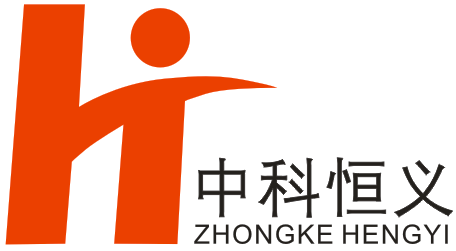 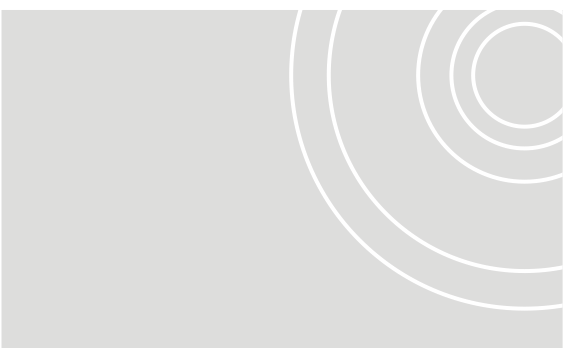 安装须知使用前请详读本须知。确实注意本手册中出现的安全符号及重要警告。建议您保留本手册作为日后参考之用。常用安全符号和警告：本手册所示安全符号和警告是为了防止因操作不当而引起的人员伤害及财产损失。请在使用本产品前详读本手册，务必明白各种安全符号及警告示意，以便知晓潜在危险。如果使用不当将会引起人员之伤害及财产损失。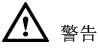 安装本机时：绝对不可将本机暴露在室外淋雨及任何潮湿或易遇水处，以免引发触电或火灾等。使用本机所规定之电压，如使用较高电压可能会引起触电或火灾。绝对不可修剪、扭曲、破损或更换机内电线。严禁在发热物体附近地方使用本机，严禁将重物、包括机器本身置于机身电线上，以免引发触电或火灾。严禁在不稳定处安装或架设本机，确保机器安装稳定牢固。绝对不可湿手插、拔电源插头，以免被电击伤或烧坏机器。在拔出插头时，确保用手握住插头往外拔，而不是拉电线。使用有破损电线的机器可能会引起火灾或电击。移动机器时，请将电源插头事先拨出。若将机器与电源插头一起搬动可能会引发火灾或电击。不可将机器的通风口盖住，否则会导致机器内部过热而发生火灾。避免将本机安装在灰尘多、直接与阳光接触、有黑烟或蒸汽处，以防引起火灾或电击。注意事项如在使用中发现下述任何不正常状况，请立即将电源关闭，拔出电源插头，迅速与您最近的经销商联络。请勿继续使用本机，以免引起火灾或电击。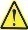 机器冒烟或发出奇怪味道。有水或金属物落入本机时。机器掉落或机壳破损。电线破损（电线芯暴露，断线等）。发现故障（无响声或噪声等）。为避免火灾或电击，绝对不可将本机壳打开，因机内含有高伏特零件。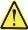 严禁将杯子、碗、花瓶或金属器皿及其它装水的物体置于本机上。如因不慎将液体洒落机内，会烧坏机器甚至引发火灾或电击。不可从机器盖板上的通风口放入金属物体或易燃材质，也不可放入硬币，否则会造成火灾或电击。请勿将重物放置于本机上，以避免本机滑落造成人员伤害或财产损失。开机前将音量调至最低，开机时的高音量可能造成听力受损。请勿在声音扭曲时延长使用喇叭。这是故障迹象，易导致机器过热而引发火灾。请定期清理机器及电源插头、插座上的灰尘。如长期堆积灰尘，机器可能损坏或引起火灾。在清理尘土或超过十天以上停用机器时，请将电源插头拨出，以免引起电击或火灾。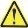 IP可视防暴对讲终端 HY-DHZ3000-B02K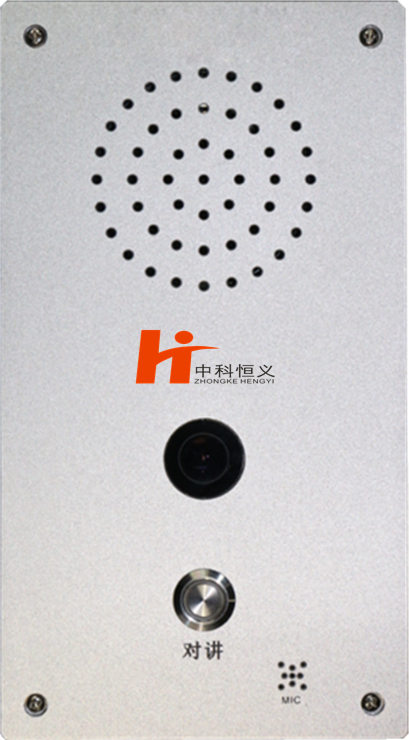 产品描述IP可视防暴对讲终端HY-DHZ3000-B02K是具有低成本高效益的专业公共IP网络广播对讲设备，配备摄像头、话筒、一键式按钮、扬声器，适用于监狱、看守所、学校、机场港口车站、铁路、油田矿山、电力水利工程系统、小区别墅、酒店写字楼、银行、证券等场所。该产品除了让您于低价享受高品质性能外，还具有多种功能特性。功能描述IP网络广播系统中对指定呼叫中心进行一键求助对讲的设备6mm工业铝面板，经典防爆造型可对服务器设定的呼叫中心进行一键式求助对讲，并实现和呼叫中心的双向对讲1路开关量信号输出，一键求助触发时、对讲接通时，可同时进行开关量信号输出，用以联动其他报警设备支持免提对讲和接收广播寻呼内置8W外磁式扬声器，用于播放铃声和对讲声音拾音头，清晰拾音有郊距离1米130W摄像头监视技术参数连线说明设备接口功能明细如下表：配置说明将设备通电（设备通电启动时间为40S左右），同时用网线将设备接入网络系统中，然后在配置主机上双击打开“AjDevTools”终端配置工具（如图1），进入配置软件界面（如图2）；点击“开始搜索”按钮，搜索出设备列表，右击需要配置的设备，选择“前往远程配置（中文简体）”选项,，进入设备配置界面。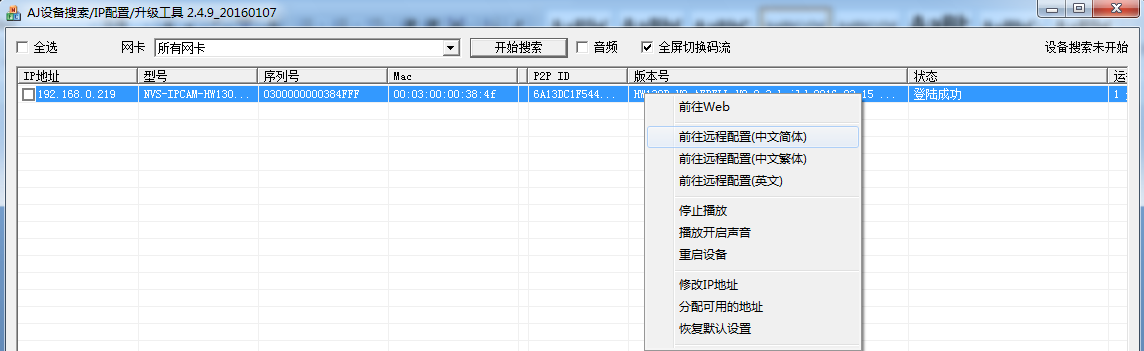 图11：配置网络信息参考“图3”对设备的网络信息进行配置，不同的网络环境下，设备的网络信息配置值有所不同，请依据现场网络环境进行正确配置；然后点击“保存”按钮。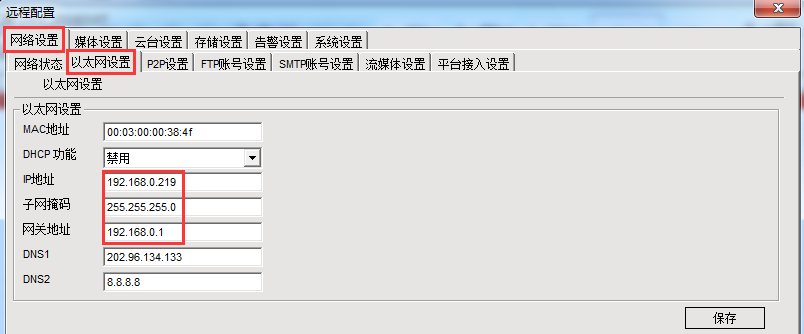 图32：平台接入配置参考“图4”对设备的平台接入信息进行配置，不同的网络环境下，设备的平台接入信息配置值有所不同，请依据现场网络环境进行正确配置。以图4为例：“接入服务器地址”为“IP网络电话交换机”的IP地址。“接入服务器账号”中的“1043”为设备自身的注册账号，“1030”为指定呼叫中心的注册账号。“接入服务器密码”为设备在指定的“IP网络电话交换机”上的注册账号的密码。填写好相应信息后，点击“保存”按钮，进行设备账号注册。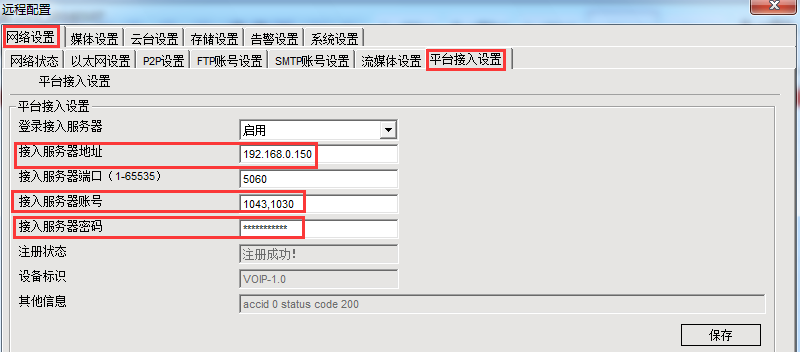 图4操作说明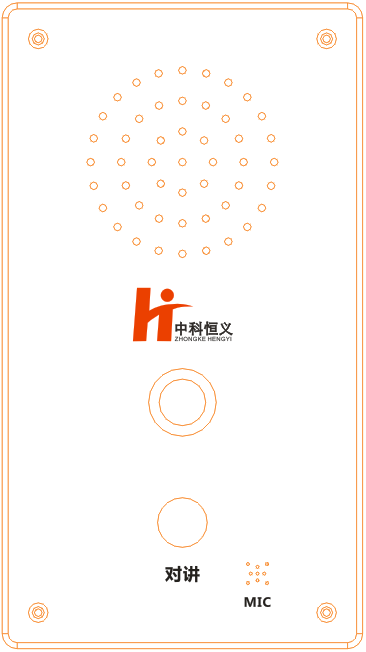 对讲：按下“对讲”按钮可以与服务器预先配置好的话机进行对讲。对讲拾音器： “MIC”位置为对讲时负责采音的拾音器，清晰拾音有效距离1米内。摄像头：“喇叭”与“对讲”按钮之间位置为内置摄像头，对讲时摄像头自动开启，平时摄像头也可由平台软件强制开启实现监视功能。内置扬声器：内置8W外磁式扬声器，用于播放铃声和对讲声音。内置开关量输出：内置一路开关量输出，可触发外接设备进行联动。常见故障与维护网络连接状态未连通现象 通过服务器“终端状态”查看终端网络连接是否正常。 检查终端IP地址是否正确，通过终端配置线连接查看。 接上终端的网线，在服务器上“ping”终端的IP 地址（点击“开始—运行”，输入“ping＋空格＋终端IP地址”），如不通检查网络，连通则进行下一步。 检查终端供电。 与处于正常状态的终端互换试试，判断是不是终端自身的故障。 对讲、寻呼时没有声音 检查终端是否设为“静音”状态检查终端上的音箱输出端子接线是否有效连接。 检查终端的接线是否正确。 检查电源供电是否正常。   与处于正常状态的终端互换试试，判断是不是终端自身的故障。 对讲、寻呼时声音断续 检查终端的供电电压是否正常。 检查网络是否有“丢包”现象（点击“开始—运行”，输入“ping+空格+终端地址”）。网线布线距离太远超出有效距离（超五类网线有效距离一般为80米内）。 检查终端的IP地址或MAC地址是否有重复。 与处于正常状态的终端互换试试，判断是不是终端自身的故障。无图像、图像卡顿 检查终端的摄像头是否有物体遮挡。检查终端所在网络环境的带宽是否满足需求。检查终端的供电电压是否正常。 检查网络是否有“丢包”现象（点击“开始—运行”，输入“ping+空格+终端地址”）。网线布线距离太远超出有效距离（超五类网线有效距离一般为80米内）。 检查终端的IP地址或MAC地址是否有重复。 与处于正常状态的终端互换试试，判断是不是终端自身的故障。配件清单和出厂网络配置四川中科恒义科技有限公司地 址：成都市高新区剑南大道中段（七中对面）699号凯旋中心A座1103、1104号电话：028-85147729       网址：http：// www.zkhykeji.com项目说明名称IP可视防暴对讲终端型号HY-DHZ3000-B02K电源DC 12V/2A待机功率4W内置扬声器功率8W 内置摄像头130WMIC拾音距离1米联动输出接口1组开关量输出网络接口RJ45传输速度10Mbps/100Mbps传输协议TCP/IP工作温度-10℃~40℃工作湿度10%~90%尺寸120*215*53mm重量1KG序号接口名称接口描述1J2DC12V电源输入口（端子式）2J3网络接口（接口式）3J4开关量输出接口4J5网络接口（端子式）5J6DC12V电源输入接口（接口式）配件名称数量数量说明书1本1本供电电源1个1个出厂网络配置IP地址192.168.1.9出厂网络配置子网掩码255.255.255.0出厂网络配置默认网关192.168.1.1出厂网络配置服务器IP192.168.1.150